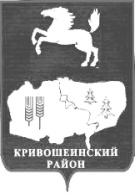 АДМИНИСТРАЦИЯ КРИВОШЕИНСКОГО РАЙОНА РАСПОРЯЖЕНИЕ30.08.2022										         № 297-рс. КривошеиноТомской областиО проведении плановой проверки по осуществлению ведомственного контроля в сфере закупок товаров, работ, услуг для обеспечения нужд муниципального бюджетного дошкольного образовательного учреждения детский сад «Колосок» села Володина(в редакции распоряжения Администрации Кривошеинского района от 13.09.2022 № 309-р)В соответствии со статьей  100 Федерального закона от 05 апреля 2013года № 44-ФЗ    «О контрактной системе в сфере закупок товаров, работ, услуг для обеспечения государственных и муниципальных нужд», Постановлением Администрации Кривошеинского района от 08 августа 2014 № 491 «Об утверждении порядка осуществления ведомственного контроля в сфере закупок товаров, работ, услуг для обеспечения нужд муниципального образования  Кривошеинский район», Распоряжением Администрации Кривошеинского района от 17 декабря  2021 № 442-р «Об утверждении плана проверок ведомственного контроля в сфере закупок товаров, работ, услуг для муниципальных нужд Кривошеинского района на 2022 год»1.Провести плановую проверку по осуществлению ведомственного контроля в сфере закупок товаров, работ, услуг для обеспечения нужд муниципального бюджетного дошкольного образовательного учреждения детский сад «Колосок» села Володина.2.Уполномоченным лицом на проведении плановой проверки назначить ведущего специалиста по ревизионной работе и контролю – Душанину Оксану Валерьевну. 3.Основание для проведения проверки: 1)статья 100 Федерального закона от 05 апреля 2013года № 44-ФЗ «О контрактной системе в сфере закупок товаров, работ, услуг для обеспечения государственных и муниципальных нужд»;2)Постановление Администрации Кривошеинского района от 08 августа 2014 № 491 «Об утверждении порядка осуществления ведомственного контроля в сфере закупок товаров, работ, услуг для обеспечения нужд муниципального образования  Кривошеинский район»;3)Распоряжением Администрации Кривошеинского района от 17 декабря 2021          № 442-р «Об утверждении плана проверок ведомственного контроля в сфере закупок товаров, работ, услуг для муниципальных нужд Кривошеинского района на 2022 год».4.Проверяемый период: с 01.01.2021г. по 31.12.2021г.5.Перечень вопросов, подлежащих изучению при проведении проверки:1)соблюдения ограничений и запретов, установленных законодательством Российской Федерации о контрактной системе в сфере закупок;2)соблюдения требований к обоснованию закупок и обоснованности закупок;3)правильности определения и обоснования начальной (максимальной) цены контракта, цены контракта, заключаемого с единственным поставщиком (подрядчиком, исполнителем), начальной цены единицы товара, работы, услуги, начальной суммы цен единиц товара, работы, услуги;4)соответствия информации об идентификационных кодах закупок и непревышения объема финансового обеспечения для осуществления данных закупок информации, содержащейся в планах-графиках закупок, извещениях об осуществлении закупок, протоколах определения поставщиков (подрядчиков, исполнителей), условиях проектов контрактов, направленных участниками закупок, с которыми заключаются контракты, в реестре контрактов, заключенных заказчиками;5)предоставления учреждениям и предприятиям уголовно-исполнительной системы, организациям инвалидов преимущества в отношении предлагаемых ими цены контракта, суммы цен единиц товара, работы, услуги;6)соблюдения требований, касающихся участия в закупках субъектов малого предпринимательства, социально ориентированных некоммерческих организаций;7)соблюдения требований по определению поставщика (подрядчика, исполнителя);8)применения заказчиком мер ответственности и совершения иных действий в случае нарушения поставщиком (подрядчиком, исполнителем) условий контракта;9)соответствия поставленного товара, выполненной работы (ее результата) или оказанной услуги условиям контракта;10)своевременности, полноты и достоверности отражения в документах учета поставленного товара, выполненной работы (ее результата) или оказанной услуги;11)соответствия использования поставленного товара, выполненной работы (ее результата) или оказанной услуги целям осуществления закупки(в редакции распоряжения Администрации Кривошеинского района от 13.09.2022 № 309-р.).6.Срок проведения проверки: с 15 сентября 2022г. по 29 сентября 2022г.7.Разместить настоящее распоряжение на официальном сайте муниципального образования Кривошеинский район Томской области в информационно-телекоммуникационной сети «Интернет» и опубликовать в Сборнике нормативных актов Администрации Кривошеинского района.8.Настоящее распоряжение вступает в силу с даты его подписания.9.Контроль за исполнением настоящего распоряжения оставляю за собой.Глава Кривошеинского района               					           А.Н. КоломинДушанина О.В. (838251) 2-11-45ДушанинаПрокуратураМБДОУ «Колосок»